Transforme les phrases à la forme affirmative ou négative.        Aide-toi des mots proposés dans le cadre de droite.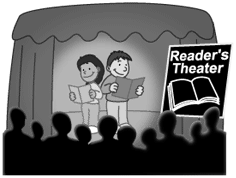 Ecris le nom de ce que tu vois : il faut ajouter un complément du nom.Complète les groupes nominaux, d’abord avec un adjectif, puis avec un complément du nom qui a le même sens. Classe ces groupes nominaux en deux colonnes.   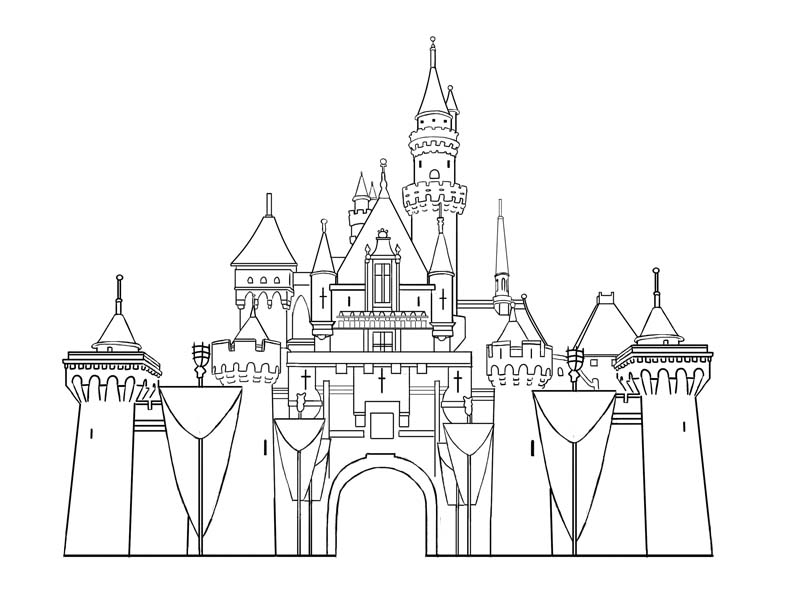 CompétencesScoreMettre en évidence la cohérence sémantique des phrases affirmatives et négatives/5Mettre en évidence des groupes syntaxiques : un groupe nominal  contenant un complément du nom./5Mettre en évidence des groupes syntaxiques : un groupe nominal  contenant un adjectif ou un complément du nom./5« Je ne voudrais pas vous déranger, mais j’ai horreur des gens bavards au théâtre. Or, depuis le début de la représentation, vous avez parlé sans arrêt avec votre voisine...Vous n’avez vraiment aucun respect, ni pour les autres spectateurs, ni pour les acteurs !La pièce vous ennuie ?Dans ce cas, ne gaspillez pas votre argent, restez chez vous, ainsi vous ne gênerez plus les autres !Excusez-moi de vous déranger, mais .............. supporte ...........................................................................................................................arrêté...... ........................................... ...........pourriez............un peu ........................................... ..................................................................intéresse.......... .....................économisez......... ..................sortez................... laisserez les autres......................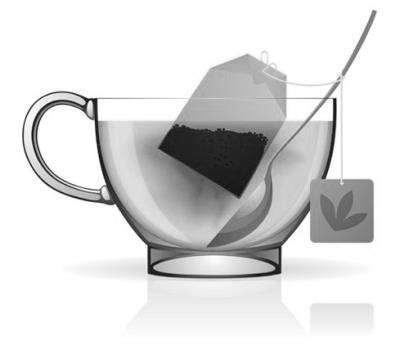 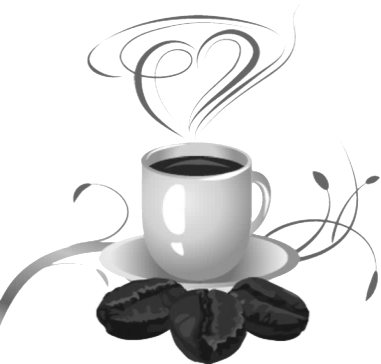 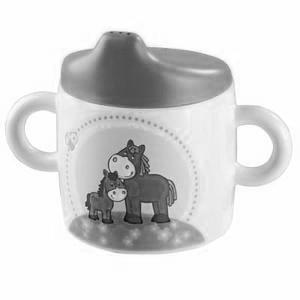 une tasse ................une .......................une .......................une .......................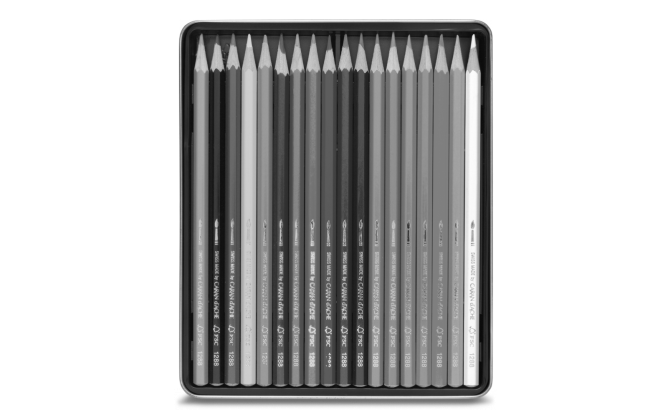 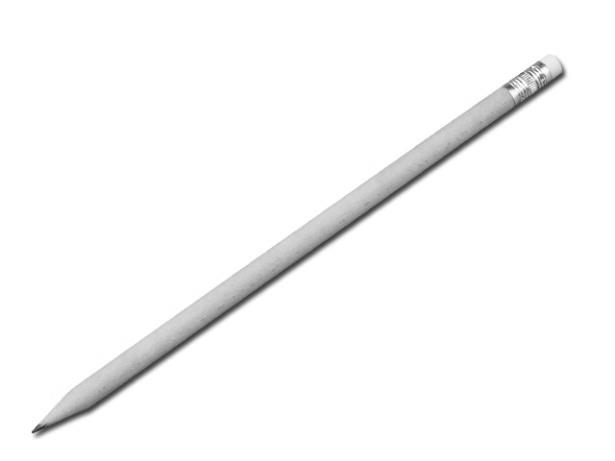 des .................................des .................................un .................................un .................................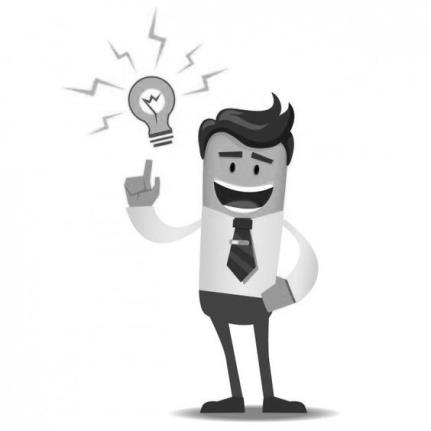 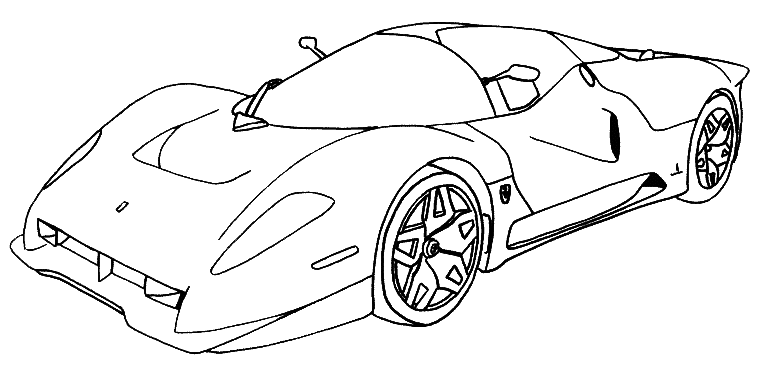 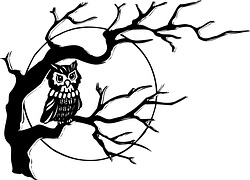 une idée ................une idée ..... ... ........une voiture ..............une voiture ....... ..... ..une voiture ..............une voiture ....... ..... ..un oiseau .................. un oiseau ..................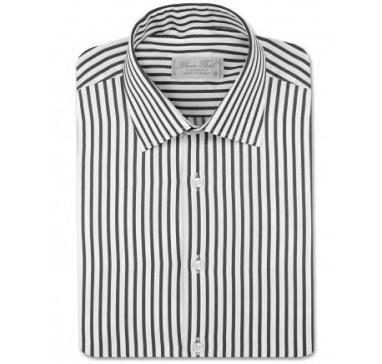 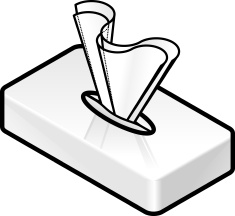 une chemise ........................... une chemise ...........................une chemise ........................... une chemise ...........................des mouchoirs .......................des mouchoirs .......................des mouchoirs .......................des mouchoirs .......................Déterminant + Nom + AdjectifDéterminant + Nom + Complément du Nomle palais royal.......................................................................................................................................................................................................................le palais du roi.......................................................................................................................................................................................................................